Уважаемые коллеги!В преддверии празднования 85-летия Краснодарского края государственное бюджетное образовательное учреждение дополнительного профессионального образования «Институт развития образования» Краснодарского края проводит конкурс «Золотой фонд системы образования Краснодарского края» (далее – Конкурс), направленный на выявление и систематизацию лучшего опыта в региональной системе образования, стимулирования работы образовательных организаций в направлении повышения качества образования.К участию в Конкурсе приглашаются образовательные организации, имеющие эффективный опыт по одной из предлагаемых номинаций (по выбору организации).Положение о Конкурсе приведено в приложении к письму.Конкурсные документы просим направлять до 17.00 14 марта 2022 года на электронный адрес: nio@iro23.info . В теме письма просим указывать наименование муниципалитета и образовательной организации. Например, «Мостовский район. СОШ 4».По возникающим вопросам обращаться в центр научно-методической и инновационной деятельности по телефону 8861-23-24-656 (Яковлева Надежда Олеговна).Ректор										Т.А. ГайдукЯковлева Надежда Олеговна8 (861) 23-24-656Приложение к письму ГБОУ ИРО Краснодарского края№ __ от «___» ______ 2022 г. ПОЛОЖЕНИЕ о конкурсе «Золотой фонд системы образования Краснодарского края» 1. Общие положения1.1. Положение о проведении конкурса «Золотой фонд системы образования Краснодарского края» (далее – Положение) в государственном бюджетном образовательном учреждении дополнительного профессионального образования «Институт развития образования» Краснодарского края (далее – Институт) разработано с целью выявления и систематизации лучшего опыта в системе образования Краснодарского края (далее – Конкурс). 1.2. Настоящее Положение разработано в соответствии со следующими нормативными актами:Федеральным законом от 29.12.2012 № 273-ФЗ «Об образовании в Российской Федерации»;Распоряжением Правительства Российской Федерации от 31.12.2019 № 3273-р «Об утверждении основных принципов национальной системы профессионального роста педагогических работников Российской Федерации, включая национальную систему учительского роста»; Постановлением Правительства Российской Федерации от 26.12.2017 № 1642 «Об утверждении государственной программы Российской Федерации «Развитие образования»;Паспортом национального проекта «Образование», утвержденный президиумом Совета при Президенте Российской Федерации по стратегическому развитию и национальным проектам (протокол № 16 от 24.12.2018);Приказом Министерства труда и социальной защиты Российской Федерации от 5.05.2018 № 298н «Об утверждении профессионального стандарта «Педагог дополнительного образования детей и взрослых»;Приказом Министерства труда и социальной защиты Российской Федерации от 18.10.2013 № 544н «Об утверждении профессионального стандарта «Педагог (педагогическая деятельность в сфере дошкольного, начального общего, основного общего, среднего общего образования) (воспитатель, учитель)»;Постановлением главы администрации (губернатора) Краснодарского края от 05.10.2015 № 939 «Об утверждении Государственной программы Краснодарского края «Развитие образования»;Письмом Министерства образования и науки Российской Федерации от 21.04.2015 № ВК-1013/06 «О направлении методических рекомендаций по реализации дополнительных профессиональных программ»;Приказом министерства образования, науки и молодежной политики Краснодарского края от 27.07.2021 № 2435 «О создании и функционировании региональной системы научно-методического сопровождения педагогических работников и управленческих кадров Краснодарского края»;Уставом Института.2. Организация Конкурса2.1. Цель Конкурса: выявление на основе самоанализа образовательных организаций и профессиональной экспертизы эффективного опыта решения ключевых задач системы образования Краснодарского края.2.2. Основные задачи: повышение качества образования в регионе; развитие творческого потенциала образовательных организаций;анализ и распространение инновационных методов обучения и воспитания;стимулирование повышения уровня профессионального мастерства педагогов и управленческих кадров;распространение эффективного педагогического опыта;повышение социального статуса и профессионализма педагогов, усиление их общественной поддержки;формирование позитивного социального и профессионального имиджа образовательных организаций;общественное признание и поощрение вклада образовательных организаций в развитие системы образования Краснодарского края.2.3. Конкурс проводится с учетом следующих принципов: гласности, объективности, добровольности участия, соблюдения норм профессиональной этики, открытости процедур оценивания, обеспечения равных возможностей для всех его участников.2.4. Конкурс предусматривает профессиональную экспертизу содержания заявок образовательных организаций.2.5. В Конкурсе могут принимать участие образовательные организации Краснодарского края.3. Состав и функции конкурсной комиссии3.1. Для проведения Конкурса приказом ректора Института создается оргкомитет проведения Конкурса и конкурсная комиссия. 3.2. Конкурсная комиссия создается в следующем составе: председатель, секретарь, члены комиссии.3.3. Председателем комиссии является ректор Института.3.4. Организационное сопровождение работы конкурсной комиссии осуществляет Центр научно-методической и инновационной деятельности.3.5. Конкурсная комиссия определяет процедуру, место и конкретные сроки проведения Конкурса, его информационное сопровождение. 3.6. Конкурсная комиссия проводит анализ представленной конкурсной документации, выносит решение по итогам Конкурса.4. Порядок проведения Конкурса4.1. Конкурс проводится с 24 февраля 2022 года по 31 марта 2022 года.4.2. Объявление и приказ Института о проведении Конкурса публикуется до 15 февраля 2022 года.4.3. Участники Конкурса:1) выбирают номинацию / направление в номинации, в рамках которой образовательная организация имеет признанные в педагогическом сообществе достижения (приложение 1), 2) представляют в Центр научно-методической и инновационной деятельности Института до 14 марта 2022 года следующие документы:анкета участника (приложение 2);фотографию здания образовательной организации, портретное фото руководителя образовательной организации (фотографии должны быть в хорошем качестве);сканы документов, подтверждающие достижения образовательной организации (не более пяти).4.4. С 15 до 28 марта 2022 года членами конкурсной комиссии проводится оценка предоставленных на Конкурс материалов.  4.5. По результатам оценивания формируется рейтинг.  5. Подведение итогов Конкурса5.1. Образовательные организации, занявшие пять первых позиций в рейтинге по каждой номинации / направлению в номинации, объявляются победителями.5.2. Результаты Конкурса объявляются до 31 марта 2022 года, фиксируются в приказе Института и публикуются на сайте Института.5.3. Список победителей конкурса публикуется в Instagram ИРО.Приложение 1к Положению о проведении конкурса «Золотой фонд системы образования Краснодарского края» Перечень номинаций КонкурсаВоспитательная деятельность (духовно-нравственное воспитание, трудовое воспитание, управление воспитательным процессом и др.) Цифровая образовательная среда (информационные технологии, сайт образовательной организации, электронный журнал и др.) Профильное обучение (агротехнологическая, социально-педагогическая, медицинская профильная направленность, естественнонаучный, технологический профиль и др.)Социальная работа (служба школьной медиации, работа с неблагополучными семьями, школьная психологическая служба, опыт работы с девиантными подростками и др.)Обеспечение профессионального развития педагогов (профилактика профессионального выгорания, лидеры профессиональных конкурсов, наставничество и др.)Инклюзивная среда (адаптированные программы, здоровьесберегающие технологии, взаимодействие с детьми с ОВЗ и др.)Эффективные управленческие механизмы (государственно-общественное управление, коллегиальные органы управления, школьное самоуправление, работа школьных управленческих команд, школьные методические объединения и др.)Инновационные процессы (муниципальные инновационные площадки, краевые инновационные площадки, федеральные инновационные площадки, гранты и др.)Качество результатов образовательного процесса (формирование функциональной грамотности, универсальных учебных действий, метапредметных, личностных результатов и др.)Казачество (классы казачьей направленности, условия реализации и содержание программ казачьего воспитания и др.)Достижения обучающихся (в олимпиадах, всероссийских и международных исследованиях, в области физической культуры и спорта, на ЕГЭ, поступление в вузы и др.)Организация внеурочной деятельности (школьные СМИ, школьный театр, школьная библиотека, школьный музей и др.)Использование современного оборудования (точки роста, робототехника, технопарки и кванториумы и др.)Организация взаимодействия (сетевое взаимодействие с образовательными организациями, организациями культуры и промышленными предприятиями, детские объединения, международное сотрудничество и др.)Система оценивания образовательных результатов (оценка качества результатов, содержания, условий, работа образовательной организации по повышению объективности оценки и др.)Проектная и исследовательская деятельность школьников (формы и направления проектной и исследовательской деятельности, условия для проектной и исследовательской деятельности, результаты проектной и исследовательской деятельности и др.)Работа с родителями (формы взаимодействия с родительской общественностью, участие родителей в жизни образовательной организации и др.)Работа с одаренными обучающимися (условия и возможности для развития способностей обучающихся, индивидуальные образовательные траектории развития способностей и др.)Школьное питание (организация горячего питания, оборудование, формирование у обучающихся ценностного отношения к здоровому питанию и др.)Школьный уклад (уникальные традиции образовательной организации, принципы взаимодействия, способы поддержания позитивного психологического климата в образовательной организации и др.)Профессиональное самоопределение и профориентационная работа (внутришкольная система профориентационной работы, условия для обеспечения профессионального самоопределения школьников, информационное обеспечение профориентационной работы и др.)Опыт работы сельских и малокомплектных школ (механизмы повышения качества урочной и внеурочной деятельности, обеспечение информационной доступности и др.)Организация внебюджетной деятельности образовательной организации (условия для внебюджетной деятельности, способы организации внебюджетной деятельности, стимулирвоание субъектов образовательного процесса к участию во внебюджетной деятельности образовательной организации и др.).Приложение 2к Положению о проведении конкурса «Золотой фонд системы образования Краснодарского края» Анкета участника Конкурса1. Наименование номинации: ________________________________________2. Данные об образовательной организации:Полное наименование: _________________________________________Дата образования: _____________________________________________Количество обучающихся: ______________________________________Количество педагогов: _________________________________________Тема научно-методической работы: ______________________________Почтовый адрес: ______________________________________________Электронный адрес сайта: ______________________________________3. Данные о руководителе образовательной организации:ФИО (полностью): ____________________________________________Образование (с указанием организации, где получено профессиональное образование): _____________________________________________Звания и достижения (почетные, ученые, награды и др.): ____________Стаж управленческой деятельности: ______________________________4. Данные о достижениях образовательной организации по номинации (текст, отражающий количественные и качественные данные о достижениях в области, определенной номинацией; данные о педагогах, обеспечивающих успехи школы в области, определенной номинацией – общий объем не более 1500 символов).Руководитель ____________                __________            __________________                                  наименование организации                           подпись                                                     ФИОКонтактный телефон _________________________________Адрес электронной почты _____________________________Руководителям органов управления образованиемРуководителямтерриториальных методических служб 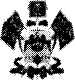 